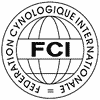 Federation Cynologique Internationale (FCI) Ukrainian Kennel  (UKU)Мелитопольское  Городское Отделение   Кинологического Союза Украины Заявочный лист на CAC-UA «Мелитополь-Лето 2016».11 июня 2016 г.Federation Cynologique Internationale (FCI) Ukrainian Kennel  (UKU)Мелитопольское  Городское Отделение   Кинологического Союза Украины Заявочный лист на CAC-UA «Мелитополь-Лето 2016».11 июня 2016 г.Federation Cynologique Internationale (FCI) Ukrainian Kennel  (UKU)Мелитопольское  Городское Отделение   Кинологического Союза Украины Заявочный лист на CAC-UA «Мелитополь-Лето 2016».11 июня 2016 г.Federation Cynologique Internationale (FCI) Ukrainian Kennel  (UKU)Мелитопольское  Городское Отделение   Кинологического Союза Украины Заявочный лист на CAC-UA «Мелитополь-Лето 2016».11 июня 2016 г.Federation Cynologique Internationale (FCI) Ukrainian Kennel  (UKU)Мелитопольское  Городское Отделение   Кинологического Союза Украины Заявочный лист на CAC-UA «Мелитополь-Лето 2016».11 июня 2016 г.Federation Cynologique Internationale (FCI) Ukrainian Kennel  (UKU)Мелитопольское  Городское Отделение   Кинологического Союза Украины Заявочный лист на CAC-UA «Мелитополь-Лето 2016».11 июня 2016 г.Federation Cynologique Internationale (FCI) Ukrainian Kennel  (UKU)Мелитопольское  Городское Отделение   Кинологического Союза Украины Заявочный лист на CAC-UA «Мелитополь-Лето 2016».11 июня 2016 г.Federation Cynologique Internationale (FCI) Ukrainian Kennel  (UKU)Мелитопольское  Городское Отделение   Кинологического Союза Украины Заявочный лист на CAC-UA «Мелитополь-Лето 2016».11 июня 2016 г.Federation Cynologique Internationale (FCI) Ukrainian Kennel  (UKU)Мелитопольское  Городское Отделение   Кинологического Союза Украины Заявочный лист на CAC-UA «Мелитополь-Лето 2016».11 июня 2016 г.Federation Cynologique Internationale (FCI) Ukrainian Kennel  (UKU)Мелитопольское  Городское Отделение   Кинологического Союза Украины Заявочный лист на CAC-UA «Мелитополь-Лето 2016».11 июня 2016 г.Federation Cynologique Internationale (FCI) Ukrainian Kennel  (UKU)Мелитопольское  Городское Отделение   Кинологического Союза Украины Заявочный лист на CAC-UA «Мелитополь-Лето 2016».11 июня 2016 г.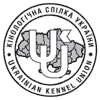 ПородаBreedПородаBreedПородаBreedПолSexЦветColorЦветColorЦветColorДата рожд. Date of birthДата рожд. Date of birthДата рожд. Date of birthКличка собаки: Name of the dog:Кличка собаки: Name of the dog:Кличка собаки: Name of the dog:Кличка собаки: Name of the dog:Кличка собаки: Name of the dog:Номер родословной:Pedigree №:Номер родословной:Pedigree №:Номер родословной:Pedigree №:Номер родословной:Pedigree №:Номер родословной:Pedigree №:Номер родословной:Pedigree №:Титулы или испытания: Titles or trials:Титулы или испытания: Titles or trials:Титулы или испытания: Titles or trials:Титулы или испытания: Titles or trials:Титулы или испытания: Titles or trials:Титулы или испытания: Titles or trials:Титулы или испытания: Titles or trials:Отец: кличка, номер род-й: Father: name, num of pedigree:Отец: кличка, номер род-й: Father: name, num of pedigree:Отец: кличка, номер род-й: Father: name, num of pedigree:Отец: кличка, номер род-й: Father: name, num of pedigree:Отец: кличка, номер род-й: Father: name, num of pedigree:Отец: кличка, номер род-й: Father: name, num of pedigree:Отец: кличка, номер род-й: Father: name, num of pedigree:Отец: кличка, номер род-й: Father: name, num of pedigree:Отец: кличка, номер род-й: Father: name, num of pedigree:Мать: кличка, номер род-й: Mother: name, num of pedigree:Мать: кличка, номер род-й: Mother: name, num of pedigree:Мать: кличка, номер род-й: Mother: name, num of pedigree:Мать: кличка, номер род-й: Mother: name, num of pedigree:Мать: кличка, номер род-й: Mother: name, num of pedigree:Мать: кличка, номер род-й: Mother: name, num of pedigree:Мать: кличка, номер род-й: Mother: name, num of pedigree:Мать: кличка, номер род-й: Mother: name, num of pedigree:Мать: кличка, номер род-й: Mother: name, num of pedigree:Заводчик: Breeder:Заводчик: Breeder:Заводчик: Breeder:Владелец: Owner:Владелец: Owner:Владелец: Owner:Адрес (страна, индекс, город, улица): Address (street, city, country):Адрес (страна, индекс, город, улица): Address (street, city, country):Адрес (страна, индекс, город, улица): Address (street, city, country):Адрес (страна, индекс, город, улица): Address (street, city, country):Адрес (страна, индекс, город, улица): Address (street, city, country):Адрес (страна, индекс, город, улица): Address (street, city, country):Адрес (страна, индекс, город, улица): Address (street, city, country):Адрес (страна, индекс, город, улица): Address (street, city, country):Телефон: Telephone:Телефон: Telephone:e-maile-mailДатаDateДатаDateПодписьSignature ПодписьSignature СТОИМОСТЬ РЕГИСТРАЦИИ НА САССТОИМОСТЬ РЕГИСТРАЦИИ НА САССТОИМОСТЬ РЕГИСТРАЦИИ НА САССТОИМОСТЬ РЕГИСТРАЦИИ НА САССТОИМОСТЬ РЕГИСТРАЦИИ НА САСДо 31.01.2016С 01.02. по 01.03.16С 02.03 по15.04.16С16.04 по 01.06.16За первую собаку 300 грн.380 грн.450 грн.		500 грн.За каждую следующую -50 грн.-50 грн.-50 грн.-50 грн.Бэби, щенки200 грн.200 грн.250 грн.250 грн.Класс ветеранов100100150150Иностранцам25 у.е. (€)30 у.е. (€)35 у.е. (€)40 у.е. (€)РЕГИСТРАЦИЯНазначение платежа - целевой добровольный взнос за участие в выставкеПолучатель: Мелитопольский городской осередок Всеукраинской общественной организации«Кинологический Союз Украины».філія АТ"Укрексімбанк" в м.Запоріжжі, МФО 313979, ОКПО 20515479, р/р 2600701135731Наш адрес:72312, Украина  Мелитополь, ул.Свердлова, д.43,  Горгорова Антонина ГригорьевнаТел/:  097-930-93-31, 067-259-55-05e-mail:melitopolclub@gmail.comwww.melitopolclub.comОплата производится в гривнах по курсу НБУ на день оплатыЗаявки принимаются по почте (заказное письмо с уведомлением, проверьте получение) или на e-mail melitopolclub@gmail.com  или  в отделениях КСУ \коллективные заявки на особых условиях\.Без ксерокопии родословной (для иностранцев – только экспортный вариант) – регистрация не принимается!Без предоставления копий сертификатов (в классы рабочий и чемпионов) – собака записывается в открытый класс!Регистрация не возвращается. Замены и переносы не принимаются!